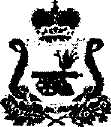 АДМИНИСТРАЦИЯ ИЗДЕШКОВСКОГО СЕЛЬСКОГО ПОСЕЛЕНИЯ САФОНОВСКОГО РАЙОНА СМОЛЕНСКОЙ ОБЛАСТИПОСТАНОВЛЕНИЕОб утверждении программыпрофилактики нарушений обязательныхтребований в сфере муниципального жилищного контроля на 2018 год от  07.06.2018 г.  №  29       В соответствии с частью 1 статьи 8.2 Федерального закона от 26.12.2008 № 294-ФЗ «О защите прав юридических лиц и индивидуальных предпринимателей при осуществлении государственного надзора (контроля) и муниципального контроля», Федеральным законом от 06.10.2003 № 131-ФЗ «Об общих принципах организации местного   самоуправления   в   Российской   Федерации»,   на   основании   Устава Издешковского   сельского   поселения Сафоновского  района Смоленской области,    ПОСТАНОВЛЯЕТ:     1. Утвердить программу профилактики нарушений обязательных требований в сфере муниципального     жилищного контроля на 2018 год, согласно приложению к настоящему постановлению.    2. Настоящее постановление опубликовать в газете «Сафоновская правда» и разместить в сети интернет на официальном сайте  Издешковского  сельского поселения Сафоновского района Смоленской области.    3. Контроль за исполнением настоящего постановления оставляю за собой.Глава муниципального образования Издешковского сельского поселения Сафоновского района  Смоленской области                                              Н.В. Ладина                                                                                                                                        Утверждена                                                                                постановлением Администрации                                                                                 Издешковского  сельского                                                                                 поселения Сафоновского района                                                                                  Смоленской области                                                                                       от «     »             2018 года  №	ПРОГРАММА ПРОФИЛАКТИКИ НАРУШЕНИЙ ОБЯЗАТЕЛЬНЫХ ТРЕБОВАНИЙ В СФЕРЕ МУНИЦИПАЛЬНОГО ЖИЛИЩНОГО КОНТРОЛЯНА 2018 ГОД1. Общие положения.      1.   Настоящая   программа  разработана   в   целях   организации   проведения профилактики нарушений требований, установленных федеральными законами и иными   нормативными   правовыми   актами   Российской   Федерации,   в   целях предупреждения      возможного      нарушения      подконтрольными      субъектами обязательных требований в рамках жилищного законодательства и снижения рисков причинения ущерба муниципальному жилищному фонду.    2. Профилактика нарушений обязательных требований проводится в рамках осуществления муниципального жилищного контроля.    3. Целью программы является:    -  предупреждение нарушений подконтрольными субъектами обязательных требований законодательства, включая устранение причин, факторов и условий, способствующих возможному нарушению обязательных требований.     4.  Задачами программы являются:  - укрепление системы профилактики нарушений обязательных требований путем активизации профилактической деятельности;   -  выявление  причин, факторов и условий,  способствующих нарушениям обязательных требований; повышение правосознания и правовой культуры руководителей юридических лиц и индивидуальных предпринимателей, граждан при использовании муниципального жилищного фонда.     5.  Программа разработана на 2018 год.     6. Субъектами    профилактических    мероприятий    при    осуществлении муниципального  жилищного контроля      являются юридические лица, индивидуальные предприниматели, граждане, занимающие муниципальные жилые помещения на территории Издешковского сельского поселения Сафоновского района Смоленской области.      7.  В   рамках   профилактики  предупреждения   нарушений,   установленных законодательством всех уровней, Администрацией Издешковского сельского поселения Сафоновского района Смоленской области осуществляется прием представителей юридических лиц, индивидуальных предпринимателей и граждан, а так же проводятся консультации и даются пояснения по вопросам соблюдения жилищного законодательства.2. План мероприятий по профилактике нарушений№ п/пНаименование мероприятия по профилактике нарушений юридическими лицами и индивидуальными предпринимателями обязательных требованийСрок исполненияОтветственный1.Составление перечня нормативных правовых актов, или их отдельных частей, содержащих обязательные требования, оценка соблюдения которых является предметом муниципального жилищного контроля01.07.2018Н.В. Ладина2.Размещение на официальном сайте администрации муниципального района перечня нормативных правовых актов или их отдельных частей, содержащих обязательные требования, оценка соблюдения которых является предметом муниципального жилищного контроля, а также текстов, соответствующих нормативных правовых актов01.07.2018И.Н. Митрофанова3.Разработка руководства по соблюдению обязательных требований01.05.2018Н.В. Ладина4.Осуществление информирования юридических лиц, индивидуальных предпринимателей по вопросам соблюдения обязательных требований, в том числе посредством разработки и опубликования руководств по соблюдению обязательных требований, проведение семинаров и конференций, разъяснительной работы в средствах массовой информации и иными способамиВ течении года (по мере необходимости)Н.В. Ладина5.Подготовка и распространение комментариев о содержании новых нормативных правовых актов, устанавливающих обязательные требования, внесенных изменениях в действующие акты, сроках и порядке вступления их в действие, а также рекомендаций о проведении необходимых организационных, технических мероприятий, направленных на внедрение и обеспечение соблюдения обязательных требований (при внесении изменений в обязательные требования)В течение 30 дней после внесения изменений в НПАН.В. Ладина6.Информирование  субъектов  о  планируемых и проведённых    проверках    путём    размещения информации   в   Федеральной   государственной информационной   системе   (ФГИС)   -   Единый реестр проверокпостоянноИ.Н. Митрофанова7.Обобщение практики осуществления
муниципального жилищного контроля и размещение на официальном сайте
Администрации Издешковского сельского поселения
Сафоновского района Смоленской области
соответствующих обобщений, в том числе с указанием наиболее часто встречающихся случаев нарушений обязательных требований с рекомендациями в отношении мер, которые должны приниматься юридическими лицами, индивидуальными предпринимателями в целях недопущения таких нарушений.указаниемнаиболее часто встречающихся
указанием наиболее часто встречающихся
случаев нарушений обязательных требований
с рекомендациями в отношении мер, которые
должны приниматься юридическими лицами,
индивидуальными предпринимателями в
целях недопущения таких нарушений27.12.2018И.Н. Митрофанова8.Выдача предостережений о недопустимости нарушения обязательных требований в соответствии с частями 5-7 статьи 8.2 Федерального закона от 26 декабря 2008 года № 294-ФЗ «О защите прав юридических лиц и индивидуальных предпринимателей при осуществлении государственного контроля (надзора) и муниципального контроля», если иной порядок не установлен федеральным закономВ течении года (по мере необходимости)Н.В. Ладина9.Размещение на официальном сайте Администрации Издешковского сельского поселения Сафоновского района Смоленской области информации о результатах контрольной деятельности за 2018 год20.01.2019И.Н. Митрофанова10.Разработка и утверждение программы профилактики нарушений обязательных требований при осуществлении муниципального жилищного контроля на 2019 год27.12.2018Н.В. Ладина